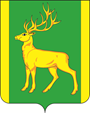 РОССИЙСКАЯ  ФЕДЕРАЦИЯИРКУТСКАЯ  ОБЛАСТЬАДМИНИСТРАЦИЯ МУНИЦИПАЛЬНОГО ОБРАЗОВАНИЯКУЙТУНСКИЙ РАЙОНП О С Т А Н О В Л Е Н И Е       «27» сентября  2019 г.                        р.п. Куйтун                                          № 801-пОб утверждении перечня  функций при реализации которых наиболее вероятно возникновение коррупции и перечня должностей замещение которых связано с коррупционными рисками в администрации муниципального образования Куйтунский районВ соответствии со ст. 15 федерального закона от 06.10.2003 года № 131-ФЗ «Об общих принципах организации местного самоуправления в Российской Федерации», федеральным законом от 25 декабря 2008 г. № 273-ФЗ «О противодействии коррупции», Национальным планом противодействия коррупции на 2018-2020 годы утвержденным Указом Президента Российской Федерации от 29.06.2018 года № 378, постановлением администрации муниципального образования Куйтунский район  от 21.08.2018 года № 430-п «Об утверждении плана мероприятий  администрации муниципального образования Куйтунский район  по противодействию коррупции на 2018-2020 годы», ст. 37, 46 Устава муниципального образования Куйтунский район, администрация муниципального образования Куйтунский район П О С Т А Н О В Л Я Е Т:1. Утвердить перечень  функций при реализации которых наиболее вероятно возникновение коррупции и перечень должностей замещение которых связано с коррупционными рисками в администрации муниципального образования Куйтунский район. (Приложение 1)2. Начальнику управления по правовым вопросам, работе с архивом и кадрами администрации муниципального образования Куйтунский район Головизиной В.А.:2.1.   Не реже одного раза в год осуществлять уточнение (корректировку) перечня  функций при реализации которых наиболее вероятно возникновение коррупции и перечня должностей замещение которых связано с коррупционными рисками в администрации муниципального образования Куйтунский район и при необходимости (изменение законодательства Российской Федерации, предусматривающего  возложение новых  или перераспределение реализуемых функций, результаты проведения оценки  коррупционных рисков, возникающих при реализации функций, мониторинг исполнения должностных обязанностей муниципальными служащими) подготавливать предложения  для внесения изменений в перечни;2.2. При осуществлении мероприятия, указанного в подпункте 2.1. настоящего пункта, руководствоваться Методическими рекомендациями Минтруда России  по проведению оценки коррупционных рисков, возникающих при реализации функций.3. Начальнику организационного отдела администрации муниципального образования Куйтунский район Рябиковой Т.А.: - разместить настоящее постановление на официальном сайте муниципального образования Куйтунский район в сети «Интернет»; -  ознакомить муниципальных служащих администрации муниципального образования Куйтунский район должности которых включены в перечень должностей замещение которых связано с коррупционными рисками в администрации муниципального образования Куйтунский район с настоящим постановлением под подпись. 4. Настоящее постановление вступает в силу со дня его подписания. 5. Контроль за исполнением настоящего постановления оставляю за собой. Мэр  муниципальногообразования Куйтунский район                                                                               А.П. МариПриложение 1 к постановлению администрации муниципального образования Куйтунский район  от «27» сентября 2019 года № 801-пПеречень функций при реализации которых наиболее вероятно возникновение коррупциии перечень должностей замещение которых связано с коррупционными рискамив администрации муниципального образования Куйтунский район №п/пНаименование структурного подразделенияПеречень функций в администрации муниципального образования Куйтунский район  при реализации которых наиболее вероятно возникновение коррупцииПеречень  должностей в администрации муниципального образования Куйтунский район замещение которых связано с коррупционными рискамиРуководство Участие в работе комиссии по проведению конкурсов, аукционов, запросов котировок, а также у единственного исполнителя (поставщика) на размещение заказов на поставки товаров, выполнение работ, оказание услуг для нужд администрации муниципального  образования Куйтунский район.Заместитель мэра по вопросам жизнеобеспечения администрации муниципального образования Куйтунский район; Заместитель мэра по социальным вопросам администрации муниципального образования Куйтунский район. Отдел учета и отчетности Подготовка заказов на поставку товаров, выполнение работ и оказание услуг для муниципальных нужд;Подготовка решений о распределении бюджетных ассигнований, субсидий, межбюджетных трансфертов;Распределение  материально-технических ресурсов.Производство оплаты поставленного товара, выполненной работы (ее результатов) оказанной услуги, а также отдельных этапов исполнения контрактаНачальник отдела учета и отчетности администрации муниципального образования Куйтунский район. Финансовое управление  Принятие решений о распределении бюджетных ассигнований, субсидий, межбюджетных трансфертов;Принятие решений о возврате, об уточнении вида   и принадлежности платежа;Организация внутреннего финансового контроля и контроля в сфере закупок.Начальник финансового управления администрации муниципального образования Куйтунский район. Экономическое управление Подготовка и размещение заказов на поставку товаров, выполнение работ и оказание услуг для муниципальных нужд;Предоставление муниципальных, услуг гражданам и организациям;Оказание поддержки субъектам малого и среднего предпринимательства.Участие в работе комиссии по проведению конкурсов, аукционов, запросов котировок, а также у единственного исполнителя (поставщика) на размещение заказов на поставки товаров, выполнение работ, оказание услуг для нужд администрации муниципального  образования Куйтунский район.Осуществление контроля за реализацией  и исполнением в администрации муниципального образования Куйтунский район федерального закона  от 05.04.2013 года № 44-ФЗ «О контрактной системе в сфере закупок товаров, работ, услуг для обеспечения государственных и муниципальных нужд».Начальник экономического управления администрации муниципального образования Куйтунский район;Отдел потребительского рынка, поддержки малого бизнеса, труда Подготовка заказов на поставку товаров, выполнение работ и оказание услуг для муниципальных нужд;Оказание поддержки субъектам малого и среднего предпринимательства; Осуществление муниципального   контроля;Участие в расследовании несчастных случаев на производстве. Предоставление муниципальных, государственных услуг гражданам и организациям.Начальник отдела потребительского рынка, поддержки малого бизнеса, труда экономического управления  администрации муниципального образования Куйтунский район;Консультант по управлению охраной труда отдела потребительского рынка, поддержки малого бизнеса, труда экономического управления  администрации муниципального образования Куйтунский район;Главный специалист отдела потребительского рынка, поддержки малого бизнеса, труда экономического управления  администрации муниципального образования Куйтунский район.Отдел социально-экономического развития  Подготовка и размещение заказов на поставку товаров, выполнение работ и оказание услуг для муниципальных нужд;Осуществление ведомственного   контроля;Участие в работе комиссии по проведению конкурсов, аукционов, запросов котировок, а также у единственного исполнителя (поставщика) на размещение заказов на поставки товаров, выполнение работ, оказание услуг для нужд администрации муниципального  образования Куйтунский район.Начальник отдела социально-экономического развития экономического управления администрации муниципального образования Куйтунский район;Главный специалист отдела социально-экономического развития экономического управления  администрации муниципального образования Куйтунский район;Ведущий специалист  осуществляющий полномочия сельских поселений по соглашениям отдела социально-экономического развития экономического управления  администрации муниципального образования Куйтунский район.Муниципальное казенное учреждение «Комитет по управлению муниципальным имуществом администрации муниципального образования Куйтунский район» Подготовка заказов на поставку товаров, выполнение работ и оказание услуг для муниципальных нужд;Осуществление муниципального контроля;Подготовку решений о распределении бюджетных ассигнований, субсидий, межбюджетных трансфертов;Организация продажи муниципального имущества, иного имущества принадлежащего муниципальному образованию Куйтунский район;Предоставление права на заключение договоров аренды земельных участков, других объектов недвижимого имущества находящихся в муниципальной собственности;Подготовка и принятие решений о возврате или зачете излишне уплаченных или излишне взысканных сумм налогов и сборов, а также пеней и штрафов;Регистрация имущества и ведение баз данных имущества.Предоставление муниципальных услуг гражданам и организациям.Участие в работе комиссии по проведению конкурсов, аукционов, запросов котировок, а также у единственного исполнителя (поставщика) на размещение заказов на поставки товаров, выполнение работ, оказание услуг для нужд администрации муниципального  образования Куйтунский район, обеспечение приемки поставленных товаров, выполненных работ и оказанных услуг.Председатель муниципального казенного учреждения «Комитет по управлению муниципальным имуществом администрации муниципального образования Куйтунский район»Управление по жилищно-коммунальному хозяйству Подготовка заказов на поставку товаров, выполнение работ и оказание услуг для муниципальных нужд;Выдача разрешений на отдельные виды работ и иные аналогичные действия;Предоставление муниципальных, государственных услуг  гражданам и организациям;Проведение расследований причин возникновения причинения вреда окружающей среде имуществу граждан и юридических лиц, муниципальному имуществу. Участие в работе комиссии по проведению конкурсов, аукционов, запросов котировок, а также у единственного исполнителя (поставщика) на размещение заказов на поставки товаров, выполнение работ, оказание услуг для нужд администрации муниципального  образования Куйтунский район, обеспечение приемки поставленных товаров, выполненных работ и оказанных услуг.Начальник управления по жилищно-коммунальному хозяйству администрации муниципального образования Куйтунский район; Главный специалист управления по жилищно-коммунальному хозяйству администрации муниципального образования Куйтунский район;Консультант управления по жилищно-коммунальному хозяйству  администрации муниципального образования Куйтунский район; Консультант  по назначению субсидий управления по жилищно-коммунальному хозяйству администрации муниципального образования Куйтунский район;Главный специалист по охране окружающей среды, экологии и местным ресурсам управления по жилищно-коммунальному хозяйству  администрации муниципального образования Куйтунский район.Отдел архитектуры, строительства  Подготовка заказов на поставку товаров, выполнение работ и оказание услуг для муниципальных нужд;Осуществление муниципального контроля;Выдача разрешений на отдельные виды работ и иные аналогичные действия;Предоставление муниципальных услуг  гражданам и организациям.Участие в работе комиссии по проведению конкурсов, аукционов, запросов котировок, а также у единственного исполнителя (поставщика) на размещение заказов на поставки товаров, выполнение работ, оказание услуг для нужд администрации муниципального  образования Куйтунский район, обеспечение приемки поставленных товаров, выполненных работ и оказанных услуг.Начальник отдела архитектуры, строительства администрации муниципального образования Куйтунский район;Консультант по архитектуре отдела архитектуры, строительства администрации муниципального образования Куйтунский район;Ведущий специалист отдела архитектуры, строительства администрации муниципального образования Куйтунский район.Управление сельского хозяйства Подготовка и размещение заказов на поставку товаров, выполнение работ и оказание услуг для муниципальных нужд;Участие в работе комиссии по проведению конкурсов, аукционов, запросов котировок, а также у единственного исполнителя (поставщика) на размещение заказов на поставки товаров, выполнение работ, оказание услуг для нужд администрации муниципального  образования Куйтунский район, обеспечение приемки поставленных товаров, выполненных работ и оказанных услуг;Оказание поддержки субъектам малого и среднего предпринимательства;Принятие и формирование документов для распределения субсидий.Начальник управления сельского хозяйства администрации муниципального образования Куйтунский район;Консультант зоотехникуправления сельского хозяйства администрации муниципального образования Куйтунский район;Консультант по растениеводству управления сельского хозяйства администрации муниципального образования Куйтунский район;Консультант по экономике управления сельского хозяйства администрации муниципального образования Куйтунский район;Консультант по учету управления сельского хозяйства администрации муниципального образования Куйтунский район;Ведущий специалист по работе с КФХ управления сельского хозяйства администрации муниципального образования Куйтунский район.Отдел по гражданской обороне, чрезвычайным ситуациямПроведение расследований причин возникновения чрезвычайных ситуаций природного и техногенного характера.Подготовка заказов на поставку товаров, выполнение работ и оказание услуг для муниципальных нужд.Участие в работе комиссии по проведению конкурсов, аукционов, запросов котировок, а также у единственного исполнителя (поставщика) на размещение заказов на поставки товаров, выполнение работ, оказание услуг для нужд администрации муниципального  образования Куйтунский район, обеспечение приемки поставленных товаров, выполненных работ и оказанных услуг.Начальник отдела по гражданской обороне, чрезвычайным ситуациям администрации муниципального образования Куйтунский район.Отдел по хозяйственному обслуживанию Подготовка заказов на поставку товаров, выполнение работ и оказание услуг для муниципальных нужд;Хранение и распределение  материально-технических ресурсов.Участие в работе комиссии по проведению конкурсов, аукционов, запросов котировок, а также у единственного исполнителя (поставщика) на размещение заказов на поставки товаров, выполнение работ, оказание услуг для нужд администрации муниципального  образования Куйтунский район, обеспечение приемки поставленных товаров, выполненных работ и оказанных услуг.Начальник отдела по хозяйственному обслуживанию управления по жилищно-коммунальному хозяйству администрации муниципального образования Куйтунский район. Управление образования Предоставление муниципальных услуг гражданам;Хранение и распределение  материально-технических ресурсов.Начальник управления образования администрации муниципального образования Куйтунский район  - заведующий муниципального казенного учреждения «Центр методического и финансового сопровождения образовательных учреждений Куйтунского района» Отдел культуры Подготовка заказов на поставку товаров, выполнение работ и оказание услуг для муниципальных нужд.Участие в работе комиссии по проведению конкурсов, аукционов, запросов котировок, а также у единственного исполнителя (поставщика) на размещение заказов на поставки товаров, выполнение работ, оказание услуг для нужд администрации муниципального  образования Куйтунский район, обеспечение приемки поставленных товаров, выполненных работ и оказанных услуг.Начальник отдела культуры администрации муниципального образования Куйтунский район Отдел спорта, молодежной политики и туризма Подготовка заказов на поставку товаров, выполнение работ и оказание услуг для муниципальных нужд.Участие в работе комиссии по проведению конкурсов, аукционов, запросов котировок, а также у единственного исполнителя (поставщика) на размещение заказов на поставки товаров, выполнение работ, оказание услуг для нужд администрации муниципального  образования Куйтунский район, обеспечение приемки поставленных товаров, выполненных работ и оказанных услуг.Начальник отдела спорта, молодежной политики и туризма администрации муниципального образования Куйтунский район.Управление по правовым вопросам, работе с архивом и кадрами Подготовка заказов на поставку товаров, выполнение работ и оказание услуг для муниципальных нужд.Представление в судебных органах прав и законных интересов администрации муниципального образования Куйтунский район. Участие в работе комиссии по проведению конкурсов, аукционов, запросов котировок, а также у единственного исполнителя (поставщика) на размещение заказов на поставки товаров, выполнение работ, оказание услуг для нужд администрации муниципального  образования Куйтунский район, обеспечение приемки поставленных товаров, выполненных работ и оказанных услуг;Возбуждение и рассмотрение дел об административных правонарушениях.Начальник управления по правовым вопросам, работе с архивом и кадрами администрации муниципального образования Куйтунский район; Консультант по правовым вопросам, управления по правовым вопросам, работе с архивом и кадрами администрации муниципального образования Куйтунский район;Консультант- ответственный секретарь административной комиссии управления по правовым вопросам, работе с архивом и кадрами администрации муниципального образования Куйтунский район. Организационный отдел Подготовка заказов на поставку товаров, выполнение работ и оказание услуг для муниципальных нужд.Участие в работе комиссии по проведению конкурсов, аукционов, запросов котировок, а также у единственного исполнителя (поставщика) на размещение заказов на поставки товаров, выполнение работ, оказание услуг для нужд администрации муниципального  образования Куйтунский район, обеспечение приемки поставленных товаров, выполненных работ и оказанных услуг.Начальник организационного отдела, управления по правовым вопросам, работе с архивом и кадрами администрации муниципального образования Куйтунский район Архивный отдел Подготовка заказов на поставку товаров, выполнение работ и оказание услуг для муниципальных нужд;Предоставление муниципальных услуг гражданам и организациям;Участие в работе комиссии по проведению конкурсов, аукционов, запросов котировок, а также у единственного исполнителя (поставщика) на размещение заказов на поставки товаров, выполнение работ, оказание услуг для нужд администрации муниципального  образования Куйтунский район, обеспечение приемки поставленных товаров, выполненных работ и оказанных услуг.Начальник архивного отдела управления по правовым вопросам, работе с архивом и кадрами администрации муниципального образования Куйтунский район; Ведущий специалист архивного отдела управления по правовым вопросам, работе с архивом и кадрами администрации муниципального образования Куйтунский район; Ведущий специалист архивного отдела управления по правовым вопросам, работе с архивом и кадрами администрации муниципального образования Куйтунский район. Комиссии по делам несовершеннолетних и защите их прав Возбуждение и рассмотрение дел об административных правонарушениях.Консультант-ответственный секретарь комиссии по делам несовершеннолетних и защите их прав  администрации муниципального образования Куйтунский район;Главный специалист инспектор комиссии по делам несовершеннолетних и защите их прав  администрации муниципального образования Куйтунский район.